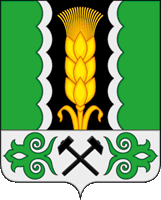     Российская ФедерацияРеспублика ХакасияАлтайский районАдминистрация Краснопольского сельсоветаПОСТАНОВЛЕНИЕ16.09.2020 						     		         	                          № 67 с. КраснопольеО внесении изменений в муниципальную программу «Развитие культуры                       в Краснопольском сельсовете на                 2018 – 2022 годы» утвержденную постановлением администрации Краснопольского сельсовета от 01.11.2017 г. №49 (с изменениями от 10.01.2018 г. №1,04.02.2019 №12, 20.02.2019 г. №25, 18.02.2020 №17, 25.03.2020 г. №36)Руководствуясь статьями 41, 47 Устава муниципального образования Краснопольский сельсовет, администрация Краснопольского сельсоветаПОСТАНОВЛЯЕТ:Внести в муниципальную программу «Развитие культуры в Краснопольском сельсовете на 2018-2022 годы», утвержденную постановлением администрации Краснопольского сельсовета от 01.11.2017 г. №49 (с изменениями от 10.01.2018 г. №1, 04.02.2019 №12, 20.02.2019 г. №25, 18.02.2020 №17, 25.03.2020 г. №36) (далее Программа) следующие изменения:В паспорте Программы строку «Объемы и источники финансирования» изложить в новой редакции:1.2Раздел «3. Перечень программных мероприятий» изложить в новой редакции:Раздел «4. Обоснование ресурсного обеспечения» изложить в новой редакции:«Общий объем финансирования Программы составляет всего –12 701,02 тыс. рублей, в том числе по годам: за счет средств местного бюджета 12 427,72   тыс. рублей-2018 год – 2376,8 тыс. рублей;- 2019 год – 2690,5 тыс. рублей;- 2020 год –  4281,0тыс. рублей;- 2021 год – 1867,1 тыс. рублей;- 2022 год – 1485,62 тыс. рублей».2. Настоящее постановление вступает в силу с момента официального опубликования (обнародования).3. Контроль за исполнением настоящего постановления оставляю за собой.Глава Краснопольского сельсовета                                                              О.Е. Султреков«Объемы и источники финансирования ПрограммыОбщий объем финансирования программы составит                            –  12 701,02 тыс. руб., в том числе по годам: за счет средств местного бюджета 12 427,72 тыс. рублей-2018 год – 2376,8 тыс. рублей;- 2019 год – 2690,5 тыс. рублей;- 2020 год – 4281,0 тыс. рублей;- 2021 год – 1867,1 тыс. рублей;- 2022 год – 1485,62 тыс. рублей.»;